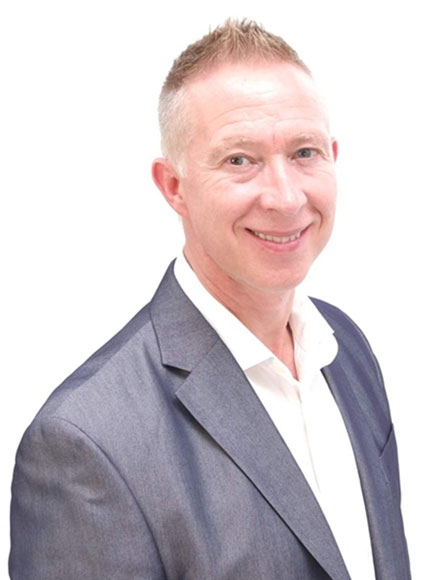 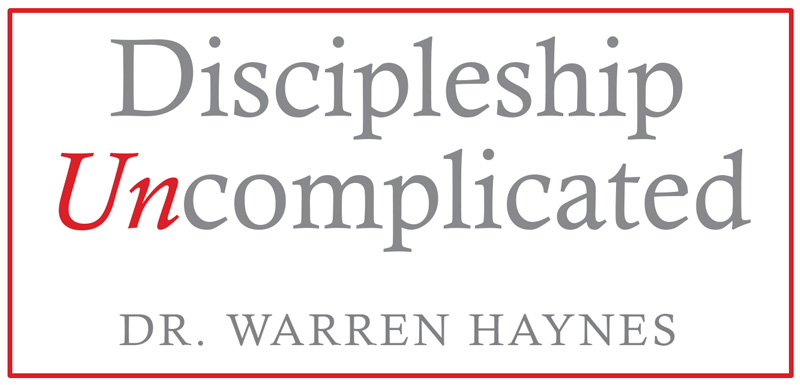 “8 Things you miss if you’re not at this event”Here are eight powerful principles and practices that will expand your disciple making capacity:Discover the heart of making disciplesHow to pinpoint the people you are most likely to influence How to bring spiritual power into your personal relationshipsHow to create relational breakthroughsHow to build strong relational connectionsHow to move people spirituallyHow to gather and influence people to follow JesusHow to multiply leaders and reach new peopleIn Discipleship Uncomplicated I promises to share with you in understandable terms what you have to do to make disciples. Whether you are an introverted wallflower or an over-the-top people person, Discipleship Uncomplicated delivers exactly what you need to start influencing people for Jesus in a fun, informative, and Scripture-driven experience. I am looking forward to getting to know you. 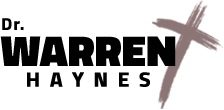 